INSTRUCCIONESAquellos campos del formulario que contengan (*), serán de obligada cumplimentación.Los campos sombreados no deben ser cumplimentados.Para guardar un borrador del formulario y volver a la pantalla inicial pulse 'Guardar Formulario'.Para descartar los cambios de su borrador y volver a la pantalla inicial pulse 'Volver a Inicio'.Una vez cumplimentados todos los datos obligatorios del formulario, el titular de la instalación o su representante pueden presentar la solicitud correspondiente en la Sede electrónica de la CARM, a través del botón 'Presentar en Sede electrónica'. Una vez presentada la solicitud en la Sede electrónica, se obtendrá el correspondiente recibo acreditativo de la presentación, donde figurará la fecha y hora y el número de registro asignado.AYUDA ESPECÍFICA PARA RELLENAR FORMULARIO 3552Este documento es exclusivamente de carácter informativo. A todos los efectos se estará a lo dispuesto en el Real Decreto 737/2020, de 4 de agosto y a la orden de convocatoria de PREE de la Región de Murcia Aclaraciones e instrucciones del formulario específico según apartados.1. Datos del solicitante.Tipo de solicitante. Elegir el que se aproxime más a las siguientes definiciones.Personas físicas o jurídicas de naturaleza privada o pública que sean propietarias de edificios existentes destinados a cualquier uso.Comunidades de propietarios o las agrupaciones de comunidades de propietarios de edificios residenciales de uso vivienda, constituidas conforme a lo dispuesto por el artículo 5 de la Ley 49/1960, de 21 de julio, de Propiedad Horizontal.Propietarios agrupados (sin comunidad). Los propietarios que de forma agrupada sean propietarios de edificios, que reúnan los requisitos establecidos en el artículo 396 del Código Civil y no hubiesen otorgado el título constitutivo de Propiedad Horizontal.Empresas arrendatarias con derecho de obras. Empresas explotadoras, arrendatarias o concesionarias de edificios, que acrediten dicha condición mediante contrato vigente a largo plazo con la propiedad, que les otorgue facultad expresa para acometer las obras de reforma objeto de la actuación a incluir en el programa de ayudas.Las empresas de servicios energéticos (ESEs), o proveedores de servicios energéticos definidas en el Real Decreto 56/2016, de 12 de febrero, por el que se transpone la Directiva 2012/27/UE del Parlamento Europeo y del Consejo, de 25 de octubre de 2012, relativa a la eficiencia energética, por la que se modifican las Directivas 2009/125/CE y 2010/30/UE, y por la que se derogan las Directivas 2004/8/CE y 2006/32/CE, en lo referente a auditorías energéticas, acreditación de proveedores de servicios y auditores energéticos y promoción de la eficiencia del suministro de energía. Para poder ser beneficiarias, estas empresas deberán actuar conforme al contrato que tengan establecido a tal fin con la propiedad y llevar a cabo las inversiones incluidas en alguna de las tipologías de actuaciones recogidas en estas Bases, debiendo acreditar su actuación como empresa de servicios energéticos y la inversión realizada.Entidades locales y sector público. Las entidades locales conforme al artículo 3 de la Ley 7/1985, de 2 de abril, reguladora de las Bases del Régimen Local y el sector público institucional de cualesquiera administraciones públicas a que se refiere el artículo 2.2 de la Ley 40/2015 de 1 de octubre, de Régimen Jurídico del Sector Público.La modalidad “subvenciones directas CARM” es específica para las consejerías de la comunidad autónoma. No se pueden solicitar por el resto de usuarios.Tipo de empresa. La Definición de PYME está recogida en el Anexo I del Reglamento (UE) nº 651/2014 de la Comisión. Marcará la clasificación de empresa según el siguiente cuadro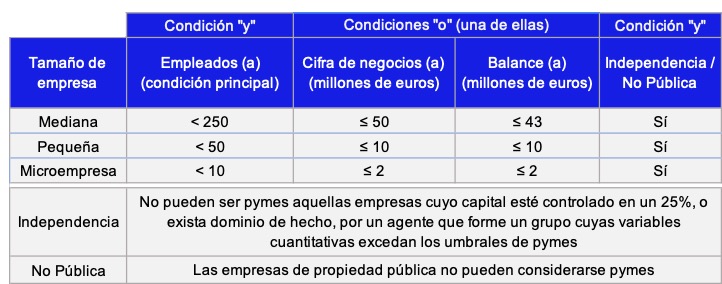 Las empresas que no estén en esta clasificación se consideran gran empresa.Recupera o compensa el IVA. El IVA podrá ser considerado como parte del coste elegible siempre y cuando no pueda ser susceptible de recuperación o compensación total o parcial (por ejemplo las personas físicas sin actividad económica no pueden compensar el IVA ya que no tributan por él, las empresas en cambio si tienen obligación de realizar la declaración de IVA y pueden compensarlo en los diferentes trimestres). Según el art. 9 de la orden de convocatoria, no se consideran costes elegibles licencias, tasas, impuestos o tributos. en el caso de marcar que “recupera o compensa el IVA” deberá excluir el IVA de los costes elegibles.  3. Datos del propietario del edificio Sólo se rellenará este apartado en el caso de que el edificio no sea propiedad del solicitante de la subvención. En el caso de que se marque “Si” se tomarán los datos del solicitante como propietario.4. Datos del edificio en el que se realizará el proyecto o actuación objeto de ayuda.  Según artículo 7.6 de la orden de convocatoria no serán subvencionables las siguientes actuaciones:a) Las que recaigan en edificios de nueva construcción.b) Intervenciones en edificios existentes que supongan una ampliación, en los que seincremente la superficie o volumen construido.c) Intervenciones en edificios existentes que conlleven un cambio de uso del edificio.Según el art. 8.1 de la Orden de convocatoria 1. El edificio en el que se realicen las actuaciones debe estar construido con anterioridad a 2007Por tanto en caso de marcar como sí en cualquiera de las preguntas o que el año de construcción sea posterior a 2007 no se permite solicitar la subvención. Uso del edificio, superficie sobre rasante y superficie usos vivienda. Será considerado un edificio de uso vivienda si al menos 70% de su superficie construida sobre rasante está destinada a dicho uso, aplicándose la cuantía como uso vivienda a toda la superficie sobre la que se actúe, aunque este uso no lo sea en su totalidad. El considerar todo el edificio como uso vivienda o no afecta a algunas cuantías de las subvenciones adicionales en cada actuación, que serán diferentes según el uso del edificio.5. Actuaciones. Título del proyecto. Campo libre para indicar el título del proyecto que se va a llevar a cabo, normalmente coincidirá con Tipologías de actuaciones del proyecto a ejecutar según Anexo IV RD 737/2020 Las tipologías de actuaciones están recogidas tanto en el Anexo IV del RD 737/2020, del 4 de agosto, donde se establecen las bases reguladoras para este tipo de ayudas comunes en todas las comunidades autónomas, así como en el Anexo III de la Orden de convocatoria en la Región de Murcia.Estas tipologías están encuadradas en dos tipos de opciones, la opción A que considera como subvencionables las actuaciones (tipologías) en edificios completos, en ella podrá escogerse una o varias de las actuaciones subencionables, y la opción B, en la que las actuaciones o tipologías se encuadran en una parte específica de un edificio (no se actúa en el edificio completo), en concreto en una o varias viviendas o locales del mismo edificio. Para esta última opción sólo es subvencionable la tipología 2.4 (aerotermia e hidrotermia de alta eficiencia, sistemas de ventilación, de enfriamiento gratuito por aire exterior, sistemas de recuperación de calor y del aire de extracción y aprovechamiento de energías residuales, sistemas con técnicas evaporativas)Régimen de ayudas subvencionables. Tendrán derecho a una Ayuda Adicional, que se sumará a la ayuda base, si se cumplen los siguientes criterios: criterio social, criterio de eficiencia energética y criterio actuación integrada.Criterio social (sólo para viviendas unifamiliares, tanto opción A como B): Régimen de Protección Pública de los edificios de vivienda. Marcarán este criterio edificios de vivienda que hayan sido calificados definitivamente bajo algún régimen deprotección pública, o edificios de viviendas situados en las Áreas de Regeneración y Renovación Urbanas o Rurales (Plan Estatal de Vivienda 2018-2021, según R.D.106/2018, de 9 de marzo) y aquellos consumidores que tengan concedido el bono social.Criterio eficiencia energética. aquellas actuaciones que eleven la calificación energética del edificio, vivienda o local para obtener una clase energética «A» o «B», en la escala de CO2, o bien, incrementen en dos letras la calificación energética de partida (R.D. 235/2013, de 5 de abril).Criterio Actuación integrada (Solo aplicable en actuaciones incluidas en la opción A). Ver Anexo I, apartado 5, letra c) de la Orden de convocatoria para contemplar todas las posibilidades. Para aplicar esta ayuda adicional debe realizar actuaciones tipología 1 obligatoriamente (sobre envolvente térmica) además de otra adicional. Si se trata de edificio de uso vivienda deberá realizar al menos una tipología 1 más otra del tipo 2. En caso de que el edificio sea de otros usos deberá realizar una combinación de tipología 1 +2 o 1+3 ó 1+4 (instalación fotovoltaica que no se considera coste elegible).Calificación energética antes y después de la actuación. Las actuaciones objeto de ayuda deben mejorar la calificación energética total del edificio en, al menos, una letra medida en la escala de emisiones de dióxido de carbono (kg CO2 /m2 año), con respecto a la calificación energética inicial del edificio. Cuando el edificio sea de un uso diferente a vivienda, y no cuente con un procedimiento para su calificación energética, deberá reducir su consumo de energía final en 20% como efecto equivalente a la mejora de una letra. Sólo en este último caso deberá marcar “Otros usos sin procedimiento.Para poder acogerse al programa, las actuaciones habrán de conseguir y justificar una reducción del  consumo de energía final y de las emisiones de dióxido de carbono con respecto a su situación de partida, y cumplir con las condiciones establecidas por el Real Decreto 737/2020. No serán elegibles aquellas actuaciones que no consigan y justifiquen una reducción del consumo de energía final de un 10 % con respecto a su situación de partida. Las subvenciones se podrán aplicar a tres tipos generales de actuaciones. Tipo 1. Mejora de la eficiencia energética de la envolvente térmica.Tipo 2. Mejora de la eficiencia energética y de energías renovables en las instalaciones térmicas de calefacción, climatización, ventilación y agua caliente sanitaria.Subtipo 2.1 Sustitución de energía convencional por energía solar térmica.Subtipo 2.2 Sustitución de energía convencional por energía geotérmica.Subtipo 2.3 Sustitución de energía convencional por biomasa en las instalaciones térmicas.Subtipo 2.4 Mejora de la eficiencia energética de los sistemas de generación no incluidos en las subtipologías 2.1 a 2.3.Subtipo 2.5 Mejora de la eficiencia energética de los subsistemas de distribución, regulación, control y emisión de las instalaciones térmicas.Tipo 3. Mejora de la eficiencia energética de las instalaciones de iluminación.Tipo 4. Instalación renovable de generación eléctrica dedicada al autoconsumo Si bien esta actuación no es financiable por el programa, puede dar lugar a la obtención de ayudas adicionales en las otras tipologías, por lo deberá marcarla y rellenar los valores específicos en su caso. En este caso sólo se piden datos específicos_____________________________________________________________________________________En todos los tipos de actuación subvencionable (tipo 1, subtipo 2.1., subtipo 2.2, subtipo 2.3, subtipo 2.4, subtipo 2.5., y tipo 3), además de datos específicos de la actuación, se solicita que se rellenen datos del consumo de energía demandado por esa tipología concreta, antes y después de dicha actuación. Asimismo se solicita las emisiones de CO2 antes y después de la actuación para poder comprobar si la actuación cumple los requisitos para ser considerada subvencionable.  Estos datos se pueden obtener del certificado de eficiencia energética del edificio, vivienda o local, alcanzado tras la reforma propuesta, que forma parte de la documentación que debe adjuntar a la solicitud.El coste elegible es el coste subvencionable de la actuación. Se calcula eliminando de la inversión los costes que no se consideran subvencionables. La ayuda base y la ayuda adicional se calcula aplicando el % correspondiente sobre el valor del coste elegible. Si el solicitante de la ayuda puede recuperar o compensar el IVA, este impuesto no se considera subvencionable, por lo que no se incluirá en el coste elegible.Se consideran costes elegibles de las actuaciones preparatorias realizadas antes de la fecha de la solicitud y que sí podrán ser subvencionados, los que cumplan los dos requisitos siguientes, que sean gastos facturados con fecha posterior al 7 de agosto de 2020 y que sean estrictamente necesarios para presentar la solicitud de ayuda o para llevar a cabo las correspondientes inversiones, como pueden ser el proyecto, memorias técnicas, certificados, u otros de similar naturaleza. En cada actuación se pide el coste elegible total imputable a cada tipología, sin desagregar. En el apartado 6 de datos globales se pide desagregado el coste elegible total suma de todas las actuaciones. La suma del coste elegible de todas las tipologías/tipo (1, 2.1. 2.2, 2.3, 2.4, 2.5. 3) debe ser igual a la suma de las partidas desagregadas del apartado 6.6. Datos globales del proyecto para el que se solicita la ayudaInversión total en el proyecto (según presupuestos presentados) Es el coste total del proyecto, incluidos los gastos subvencionables (honorarios por proyectos, memorias, gastos ejecución solicitud,….) y los no subvencionables (impuestos como el IVA en el caso de que lo recupere o compense, habiendo marcado el ítem correspondiente en el apartado 1, licencias, tasas, otros impuestos o tributos, gastos no estrictamente necesarios para presentar la solicitud de ayuda, gastos no estrictamente necesarios para ejecutar la actuación subvencionable, instalaciones adicionales que no cumplan las condiciones de eficiencia de la convocatoria, gastos que sobrepasan los límites de coste subvencionable para cada actuación,…..).Costes elegibles desagregados. Deberán rellenar los importes de los costes elegibles (costes subvencionables) desagregados en los cuatro subapartados indicados. Estos cuatro subapartados integran todos los apartados  indicados en el Anexo IV, apartado 2 del RD 737/2020, de  4 de agosto (letras a-k).Honorarios profesionales de la redacción proyectos/memorias, dirección obra, certificados fin de obra y certificados eficiencia energética (€)  corresponde a lo indicado en letras a) + c) + d) + g) RD 737/2020Costes de gestión de la solicitud (€) corresponde a lo indicado en la letra  b) del RD 737/2020  (Máximo el 4 % del importe del campo “Ayuda total solicitada para el proyecto”, que está más abajo, al final, con un límite de 3.000 euros por expediente)Costes gestión de la justificación e informes del organismo o entidad de control y del auditor de la cuenta justificativa (€) corresponde a lo indicado en la letras  h) + i) + j) del RD 737/2020 (máximo el 7% del importe del campo “Ayuda total solicitada para el proyecto, con un límite de 7.000 euros por expediente)Costes ejecución obras, instalaciones, equipos y materiales (€)corresponde a lo indicado en la letras  e) + f) + k) del RD 737/2020.Límites del coste elegible total que se aplicarán posteriormente a la solicitudCoste elegible total mínimo por solicitud: 20.000 € para actuaciones de la Opción A (edificios completos) y 6.000 € para actuaciones de la Opción B (local o vivienda parte de edificio)Coste elegible total máximo por solicitud: 400.000 € (1.200.000€ caso de entidades locales y universidades) para actuaciones de la Opción A (edificios completos) y 20.000 € para actuaciones de la Opción B (local o vivienda parte de edificio)Los datos de consumos y emisiones totales se auto rellenan con las sumas de los consumos y emisiones parciales de las actuaciones/tipologías elegidas.Los campos Ayuda base proyecto total (€), Ayuda adicional proyecto total (€) se auto rellenan con las sumas de las ayudas base y adicionales parciales de todas las actuaciones/tipologías elegidas.Ayuda total máxima posible con las actuaciones seleccionadas (€) Se auto rellena con la suma de la ayuda base proyecto total y la ayuda adicional proyecto total. Esta es la ayuda máxima posible aplicando los límites de esta solicitud telemática. Salvo error y omisión no se le concederá una ayuda superior. Existen algunos límites genéricos de la reglamentación general de subvenciones que no se han aplicado en esta solicitud, así como la por lo que el valor final máximo podría ser aún menor. En el caso de que sus cálculos difieran de los aquí indicados por tratarse de algún caso particular no contemplado, o de un error que hayan detectado indique su valor calculado en el siguiente apartado “Ayuda total solicitada para el proyecto (€)” y explique brevemente la discrepancia en el apartado “Observaciones y/o discrepancias al rellenar la solicitud”, adjuntando a la solicitud los documentos que considere para su consideración.Importe de otras ayudas solicitadas u obtenidas para el mismo proyecto (conforme al contenido de la Declaración Responsable) (€) Deberá indicar el valor de otras ayudas concedidas, tal y como ha expresado en la declaración responsable que debe aportar adjunta a esta solicitud que está descrita en el apartado A. b) del Anexo II de la orden de la convocatoria. Este valor puede hacer disminuir el importe total de la ayuda concedida una vez se realice la evaluación y comprobación de la compatibilidad de esas otras ayudas. En esta solicitud no se contempla la minoración.“Ayuda total solicitada para el proyecto (€)” Debe teclear la ayuda que solicita, de acuerdo a las condiciones establecidas en la orden de convocatoria y en el RD 737/2020. Tras la evaluación técnica de su solicitud y documentación adjunta no se le podrá conceder un importe mayor a lo solicitado. Puede servirse como guía el valor autocalculado del apartado anterior.“Observaciones y/o discrepancias al rellenar la solicitud”. Campo de texto libre para expresar cualquier consideración acerca de los importes calculados en esta solicitud. Utilizará este campo en el caso de que sus cálculos difieran de los aquí indicados por tratarse de algún caso particular no contemplado, o de algún otro error que hayan detectado y les impida rellenar correctamente la solicitud (por ejemplo que no se habilite algún campo en concreto que debería aplicarse). En el caso de que no les deje presentar la solicitud porque alguna cuestión no contemple toda la casuística y no le permita expresar su caso concreto puede elegir el valor erróneo, pero indicando en este campo cual es el valor correcto del campo y porqué entiende que no se ha contemplado su caso, para que le deje presentar la solicitud. 